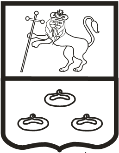 АДМИНИСТРАЦИЯ ОКРУГА МУРОМПОСТАНОВЛЕНИЕ20.03.2023                                                                                                                                                       № 115О внесении изменений в постановление администрации округа Муром от 16.09.2022 № 454 «Об утверждении муниципальной программы «Совершенствование управления муниципальной собственностью муниципального образования округ Муром на 2023-2025 годы»Руководствуясь статьей 179 Бюджетного кодекса Российской Федерации, Федеральным законом от 06.10.2003 № 131-ФЗ «Об общих принципах организации местного самоуправления в Российской Федерации», постановлением администрации округа Муром от 01.09.2021 № 457 «О Порядке разработки и реализации муниципальных программ округа Муром», Уставом округа Муром, п о с т а н о в л я ю:Внести изменения в постановление администрации округа Муром от 16.09.2022 № 454 «Об утверждении муниципальной программы «Совершенствование управления муниципальной собственностью муниципального образования округ Муром на 2023-2025 годы», изложив приложение к постановлению в новой редакции согласно приложению. Контроль за исполнением настоящего постановления возложить на заместителя Главы администрации округа Муром по экономической политике, начальника управления экономического развития Е.А.Воронова.Настоящее постановление вступает в силу со дня его подписания и подлежит размещению на официальном сайте администрации округа Муром.          Файл сдан:   Файл       Зам.начальника отдела делопроизводства       МКУ округа Муром «Организационное управление»                                 О.В.ЕдачеваСоответствие текста файла и оригинала документа подтверждаю   _____________________________ (подпись исполнителя)Название  файла документа: Пост. изменения в пост. № 454 программа КУМИ УМС                                                   2023-2025 )Глава округаЕ.Е.РычковГотовил:Главный специалист отдела по управлениюи распоряжению муниципальнойсобственностью КУМИ округа МуромМ.А.ХореваСогласовано:Зам. Главы администрации округа Муром по экономической политике, начальник управления экономического развития                                     Начальник финансового управленияадминистрации округа МуромИ.о. Председателя КУМИ округа Муром Начальник отдела по управлению и распоряжению муниципальной собственностью КУМИ округа МуромЗав.отделом экономики администрации округа Муром                                  Е.А.ВороновО.А.БалноваА.С.Бесчастнов                С.С.КостриковаН.Э.Малышева          Директор МКУ «ЦБ администрации округа           Муром»                              Е.В.ЦениловаЗавизировано:Начальник правового управления администрации округа МуромД.А.Карпов                      Разослать: В дело, КУМИ округа Муром, МКУ «ЦБ администрации   округа Муром», Финансовое управление администрации, отдел экономики администрации, 5 экз.